Multiplier, diviser (1)Voir les deux vidéos sur l’introduction de la division en ouvrant les liens  suivants : https://www.youtube.com/watch?v=oJ_MIB5Ub-Uhttps://www.youtube.com/watch?v=RPfHoBpJMxo Faire les exercices suivants. Trouver le quotient en complétant les produits.            6 = 3 x _____                   12 = 3 x _____                15 = 3 x _____            21 = 3 x _____                 16 = 4 x _____                 24 = 4 x _____            32 = 4 x ______                 25 = 5 x _____                40 = 8 x _____           48 = 6 x  ______                 49 = 7 x ______              72 = 8 x _____Compléter les divisions. 6 : 3 =  _____            12 : 4 = _______               15 : 5 = _____36 : 6 = _____            45 : 5 =  ______                30 : 6 = ______40 : 8 =  ______         36 : 9 = ______                 64 : 8 =  ______16 : 4 =  _____           18 : 3 = ______                 72 : 9 =______Le jardinier municipal dispose de 32 pieds de géranium pour garnir les 4 fenêtres de l’Hôtel de ville.Combien de pieds prépare-t-il pour chaque fenêtre ?________________________________________________________________________________________________________________________________________________________________________________________________________________________ Magali dispose de 63 €. Combien de CD à 9 € l’un peut-elle acheter ?________________________________________________________________________________________________________________________________________________Exercices d’application fiche 103 page 130 n : 1 – 2 – 3 – 4 - 5 + fiche 131 n : 1 – 2 - 3Collège des Dominicaines de notre Dame de la Délivrande – Araya-Classe : CE2                                                                  Mai 2020 – 1ère semaineNom : ________________________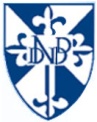 